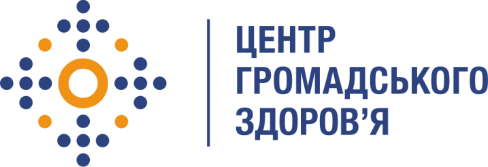 Державна установа
«Центр громадського здоров’я Міністерства охорони здоров’я України» оголошує конкурс на посаду фахівця з наукових досліджень в рамках програми Глобального фонду прискорення прогресу у зменшенні тягаря туберкульозу та ВІЛ-інфекції в Україні»Назва позиції: Фахівець з наукових досліджень (менеджер даних, аналітик)Інформація щодо установи:Головним завданнями Державної установи «Центр громадського здоров’я Міністерства охорони здоров’я України» (далі – Центр) є діяльність у сфері громадського здоров’я. Центр виконує лікувально-профілактичні, науково-практичні та організаційно-методичні функції у сфері охорони здоров’я з метою забезпечення якості лікування хворих на cоціально-небезпечні захворювання, зокрема ВІЛ/СНІД, туберкульоз, наркозалежність, вірусні гепатити тощо, попередження захворювань в контексті розбудови системи громадського здоров’я. Центр приймає участь в розробці регуляторної політики і взаємодіє з іншими міністерствами, науково-дослідними установами, міжнародними установами та громадськими організаціями, що працюють в сфері громадського здоров’я та протидії соціально небезпечним захворюванням.Метою роботи фахівця з наукових досліджень (менеджера даних, аналітика) є надання консультативної допомоги та безпосереднє виконання аналізу даних досліджень на потреби громадського здоров’я, організація зберігання та маніпуляція масивами даних досліджень, консультування з питань управління та забезпечення якості даних, підтримка планування та проведення окремих досліджень на потреби громадського, а також сприяння покращенню спроможностей Центру для проведення досліджень в частині управління та аналізу даних.Основні обов'язки:Участь у розробці політики зберігання та використання даних досліджень Центру.Систематизація та підтримка масивів даних досліджень, опис масивів та маніпуляція з ними.Створення скриптів відповідно до аналітичних завдань досліджень, надання пропозицій щодо оптимізації роботи з масивами даних.Виконання аналізу даних за результатами досліджень на потреби громадського здоров’яНадання консультацій щодо управління та аналізу даних при плануванні досліджень, участь у розробці протоколів досліджень, стандартних операційних процедур тощо.Підготовка матеріалів та проведення тренінгів з управління та аналізу даних.Участь у підготовці пропозицій для подачі заявок на фінансування досліджень.Участь у плануванні та підтримка проведення досліджень (складання календарних планів, бюджетів, технічних завдань, контроль якості наданні послуг з проведення досліджень тощо).Участь у підготовці та рецензуванні звітів, інформаційних матеріалів, презентацій та наукових публікацій за результатами досліджень.Участь у розгляді інструментів досліджень Комісією з етики Центру.Професійні та кваліфікаційні вимоги:Повна вища освіта медичного, природничого, суспільного або технічного напрямку освітньо-кваліфікаційного рівня магістра або бакалавра.Професійна підготовка, навички та/або досвід в управлінні та аналізі даних.Володіння методами описової та інференційної статистики.Професійне володіння Excel для маніпуляції, аналізу та візуалізації даних.Володіння принаймні одним додатковим інструментом (програмою, мовою) для маніпуляції, аналізу та візуалізації даних.Здатність маніпулювати масивами даних у форматі .sav.Здатність та готовність освоювати інші інструменти для маніпуляції, аналізу та візуалізації даних.Знання англійської мови на рівні, достатньому для роботи з технічною літературою.Буде перевагою:Володіння декількома інструментами (програмами, мовами) для аналізу даних.Впевнене володіння R, IBM SPSS та/або EpiIfо.Досвід роботи з платформами збору даних (REDCap, LimeSurvey, SurveyMonkey або аналоги).Навички та володіння інструментами візуалізації та представлення даних.Володіння методами прогнозування та моделювання.Математична освіта та/або професійна підготовка.Досвід та/або професійна підготовка з планування та проведення медико-біологічних або соціологічних досліджень, досвід наукової роботи.Досвід та/або професійна підготовка з питань громадського здоров’я, медицини, інфекційних та/або неінфекційних захворювань, організації охорони здоров’я.Досвід проєктного менеджменту та/або виконання організаційних функцій (участь у закупівлях послуг, робота з підрядниками, командою, складання та контроль графіків проектів, використання бюджетів тощо).Досвід підготовки та проведення тренінгів, досвід викладацької діяльності.Досвід роботи у міжнародних проектах та/або мультидисцпиплінарних командах.Резюме мають бути надіслані електронною поштою на електронну адресу: vacancies@phc.org.ua. В темі листа, будь ласка, зазначте номер та назву вакансії: «25 - 2021 Фахівець з наукових досліджень (менеджер даних, аналітик)».Термін подання документів – до 01 лютого 2021 року реєстрація документів  завершується о 18:00За результатами відбору резюме успішні кандидати будуть запрошені до участі у співбесіді. У зв’язку з великою кількістю заявок, ми будемо контактувати лише з кандидатами, запрошеними на співбесіду. Умови завдання та контракту можуть бути докладніше обговорені під час співбесіди.Державна установа «Центр громадського здоров’я Міністерства охорони здоров’я України» залишає за собою право повторно розмістити оголошення про вакансію, скасувати конкурс на заміщення вакансії, запропонувати посаду зі зміненими обов’язками чи з іншою тривалістю контракту.